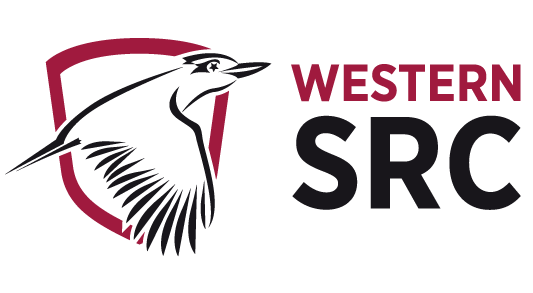 Student Representative Council Meeting #5Agenda itemsThursday, 30th May 2019, 18:00 –20:30Parramatta City: 01.8.16 – Hawksbury: H4.G.04 – Zoom: 369906832Standing Agenda ItemsWelcome, Welcome to Country, and ApologiesConfirmation of Previous Meeting’s MinutesReport from SRC PresidentEvents budget, Moved: Mandii CarrShuttlebus service at Hawkesbury, Moved: Jonathan “JC” EspinasUpdate SRC Website, Moved: Jonathan “JC” EspinasSt. Vincent De Paul ‘Sleep-out’ fundraiser and social awareness campaign,  Moved: Frederick W. BekkerEvent “WSU Soirée”, Moved: Frederick W. BekkerCampaign “Sydney Tower Stair Challenge”, Moved: Frederick W. BekkerUpdated SRC website, Moved: Frederick W. BekkerMonthly event “Free movie night”, Frederick W. BekkerAgenda Item 12 - stress-free events, Moved: Anirudh KarthikHigh school students, Moved: Anirudh KarthikShuttle service, Moved: Anirudh KarthikAmendments to standing procedures, Moved: Frederick W. BekkerAcceptance of members written reportsQuestions without noticeGeneral BusinessClose of proceedingsAgenda Item 4 - Events Budget, Moved: Mandii CarrAs VPA, I am requesting that I am allocated a pool of money to run events successfully without the need to come to the SRC every month and request money or request via flying minute. I have attached and events timeline of projected months and event ideas.It is my preferred method that a pool of money be allocated to the VPA and reports are generated after each event for the SRC including a treasury/budget report to monitor expenditure of the allocated funds and complete transparency of the student body.It is my recommendation that all events are forwarded to me asap to be added to the document and so the document can be sent to SR&P and Campus Life to assist in avoiding event clashes.Agenda Item 5 - Shuttlebus service at Hawkesbury, Moved: Jonathan “JC” Espinas To improve the shuttle bus services at Hawkesbury especially morning times. Every morning it’s always one shuttlebus driver. Instead of making it one shuttlebus driver why not two shuttlebus drivers.Students especially those who have been Hawkesbury students for a while have already been complaining about this issue but was never brought forward. A full investigation is still undergoing and will be taken into the next Provost Committee Meeting.Agenda Item 6 - update SRC website, Moved: Jonathan “JC” Espinas An update to the SRC Website/Blog is needed. A lot of the design elements is great, just a few minor adjustments can be made such as updates to contact information. Under ‘about us’ tab in the ‘members’ section where it says “For a list of members on each Student Campus Council, click 'Campus Councils' above, where is the campus council tab or hyperlink?Agenda Item 7 - SRC endorsement of St. Vincent De Paul “Sleep-out” fundraiser and social awareness campaign, Moved: Frederick W. BekkerOn Friday 30th of August, I am hoping to fundraiser $800 to help St Vincent De Paul Society NSW. I shall be sleeping out on the university grounds with nothing over my head to help raise money and awareness for the 116,000 currently homeless Australians.I did this challenge last year, and the total amount of money we raised was $67,000, which will make a huge contribution to people who currently do not have a home. This is a great cause to get behind and endorsement by the SRC will raise our public awareness. Link to event: https://tinyurl.com/y2wqehex.I move that the SRC endorse my participation in this event, in addition matching dollar for dollar donations made to students participating within the WSU team to a limit of 500$ in order to promote this event and help encourage more students to participate in this event.Agenda Item 8 - Event “SRC WSU Soirée” funding, moved: Frederick W. Bekker On the 1st of June I have planned and organized an event to be run for WSU staff, faculty, and students. As the first inaugural SRC WSU Soirée, I hope to make this an annual event to celebrate the incoming SRC Team, giving a chance for incoming members to talk policy and what they hope to achieve throughout the year, and I welcome all current members to come to the stage at the end of the night for this purpose. The event is to run from 6-9pm at 5 Purchase St. Parramatta (10 minutes from campus), and its purpose is to foster vital networks, allow socialization amongst students, and allow staff, students, and faculty to mingle with each other, as well as increase student awareness of the SRC and its roles. A number of games and activities are planned and near the end of the night the stage will be open for all SRC members to give remarks on what edicts and policy they hope to achieve throughout the year. The Facebook event has currently 100 individuals saying that they are interested/going and so is deemed to be a highly anticipated event.I move that the SRC allocate 460$ for funding towards the running of the event. Agenda Item 9 - “Sydney Tower Stair Challenge”, Moved: Frederick W. Bekker On Sunday, August 25th, I shall be running over 1504 Steps & 309 meters of vertical Height to the top of the Sydney Tower eye. The money raised shall be going directly to Giant steps Australia; not only a revolutionary piece of Jazz music; Giant steps is a great facilitator of education for children with Autism within Sydney. I hope to raise $500 for the noble cause. Link to event: https://tinyurl.com/y3q8ujpq.I move the SRC officially endorse my participation in this event, in addition donating 40$ to the first 5 participants who join the WSU team to promote this event and help incentivise more students to participate.Agenda Item 10 – Updated SRC website, Moved: Frederick W. BekkerOver the past couple of weeks, I took the initiative to completely update and revamp the SRC Website it to be up to date with current proceeding and members, and move it out of its early 2018 phase. I took measures to update the information on every single page to be up to date, following up the current Student Executive who didn’t have a photograph for their professional headshots; and researching thoroughly relevant information to include. I shall be following up with this by updating it in the future to make the student community aware of future events, as well as uploading all Council meeting Agenda item lists and minutes to increase Council transparency and accountability. By doing this I shall increase student body outreach and make SRC news more available for the student community. Website is available from: http://westernsrc.org/.I move that all current members take their time to review the changes that have been made; as well as provide any suggestion/feedback that I may implement in the future.Agenda Item 11 - Monthly event “Free Movie Night” Funding allocation, Moved: Frederick W. BekkerThroughout 2018 I have run free Movie events for the student community which have been proven extremely popular with Students, garnering an average of 52 attendees per event. I hope to continue to run these events for the student community monthly, on the last Friday of every month. These events have always included finger food, pizza, and non-alcoholic drinks at each event. Feedback I have included was the expansion to more campuses and as such I plan to expand these from Parramatta. I move that the SRC allocate 250$ funding per event to fund the food and drinks cost of these events.Agenda Item 12 - stress-free events, Moved: Anirudh KarthikSome students request that stress-free events such as “R U OK “should be held like once a month or in two months as students go through stress on a daily basis. Mostly the international students who attend the university for the first time and students who are in their final semester and quarter as they are under tremendous stress to complete their degree without any hassle.Agenda Item 13 – High school students, Moved: Anirudh KarthikThe second issue is about the high school students that come to the university, who at times disturb the university students as they get a bit too noisy, the solution I would suggest is making all floors from 3rd to be restricted until an undergrad or postgrad student taps their student ID at the elevator pads. This way access to the top floors are restricted for the high school student.Agenda Item 14 – Shuttle service, Moved: Anirudh KarthikThe last issue I am addressing is related to the shuttle service.  I have discussed this issue with the resident representative Vageesh Jha as many students say they are not able to track he shuttles and are getting late to most of their classes.Agenda Item 15 - Amendments to standing procedures, moved: Frederick W. BekkerAfter thoroughly reading through the Standing procedures, as per standing orders 195-202; I move to make the following amendments to be reviewed by the Manager, Student Representation and Participation.The amendments are as follows;Grammatical/formatting errors to be amended:Thorough – Implementation of uniform usage of the Oxford comma,Uniform usage of word capitalisations to indicate line progression, andUniform line spacing and layout throughout the document.Pg. 5 - “hard –copy” to “hardcopy”“Decision making” to “decision-making”“and procedures” to “including those”Pg. 6 – “of” to “of the”“the President” to “President”“the General” to “General”“in” to “within”“Cause remedial actions” “Remedial action taken”Pg. 7 - “nominations be” to “nomination, be”“campus student” to “student”“resigning to” to “resigning, to”Pg. 8 – “Participation or” to “Participation, or”“face-to-face or online meetings, over email.” to “Physically, or online.”Pg. 13 – “considered and” to “considered, and”Pg. 15 - “the publishing of” to “the”Pg. 15 “At any meeting of the SRC a motion put to the vote of the meeting will be decided on the voices unless a member requests a vote by show” to “At any SRC meeting, a motion put to the vote of the Council will be decided upon by voice, unless a member requests division by a showing.” Pg. 21 – “shall” to “can”Pg. 33 “in the first instance” to “as soon as practical”Amendments - Standing order;19b – Decrease from 3 months to 1 month“Successfully complete any required training as identified by the Manager within 3 1 months of commencing their role” Changing from 3 months to 1 month for the next incoming SRC team shall ensure that members will know what their role entails and standing procedures as it would be futile to theoretically have a quarter of their tenure with them unaware of their duties within their elected role.20 - Addition to Standing order 20, to include the absence of member reports, as detailed in standing order 77, twice consecutively to be grounds for vacation of office; 20d. Abstention from procuring member reports as listed within standing procedure 77 without apologies for two consecutive meetingsWithout any disincentive for members to procure their individual reports, there is no reasoning for members to provide it. To ensure SRC transparency and member’s accountability members are to provide a statement of what they have been doing within their role.27 - Change the following to stipulate that legal advice payed for by the University shall only go towards their relevant duties and roles“The Manager, Student Representation & Participation shall make available funding for the provision of any independent legal advice pursuant to their duties within these procedures required by the Student Publications Committee.”As the current standing procedures stipulate, members of the student publications committees may use legal funding for any purpose that they wish to. This amendment shall require that the purpose of this funding is only applicable to duties within their role to ensure funding is not used in unscrupulous manners.74 – Inclusion to standing order 74 to limit member and seconder speaking time to 5 minutes each, which may be extended per the discretion of the Chair of the meetingA motion submitted by a member of the SRC and seconded by another member of the SRC will be put to the meeting by the Chair, to be limited by 5 minutes for both speaker and seconder unless extended under discretion of the Chair.This stops the practise of meeting stacking, wherein a member uses their theoretical indefinite speaking period to stop the following procedures of the meeting from carrying forth. 5 minutes is considered adequate time to move a motion.88 – Remove“Where only two members are present and form a quorum or when only two members present are able to vote on the question at issue, the President does not have a casting vote and the proposal must be set aside until the next scheduled meeting of that respective Council.” Due to minimum quorum as outlined within the standing procedures being 11 members, standing order 88 is deemed inapplicable to the current procedures. 93 – Add clause for members who consciously abstain from voting;“A member will be deemed to have abstained from voting on a motion if the member was in attendance at the meeting but was granted express approval from the President to be absent during that part of the meeting at which the vote was taken, or consciously abstain from voting”This proposed amendment allows members to consciously abstain from voting if they do wish to do so, this allows members who have not made up their mind or would not like to vote in favour nor against a motion.116 – Remove,“A student may nominate for both a position on the SRC as well as a position as a Student Editor but may only hold one position as indicated by their preference.”The removal of this clause shall allow members of SRC who do so wish to be elected concurrently to the position of student editor. This shall give students the opportunity to participate and facilitate within both roles if they wish to do so, in addition to allow a direct voice of the SRC on student publications.133 – Remove,Equipment of the University must not be used to produce campaign material for an election on Campus.The current standing procedure bars Candidates from using University printers/computers/stationary. This hinders students who have difficult circumstances from contesting fairly and does not aid to the election process.152 – Add candidate choice to account for candidate preference“If, following the close of nominations, there is only one accepted nomination for any one position, then the Returning Officer shall declare the student nominated for that position, to be elected, if the candidate wishes to accept.”The inclusion of candidate choice accounts for candidates winning more preferential seat they wish to hold, but in addition winning a position with no other nominations within their preference. Without this stipulation it may be interpreted that the candidate shall automatically be elected to their position without accounting for their preference.155 – Add amendment for honorarium to be adjusted as appropriate“Where a member is elected or appointed to fill a casual vacancy in the office of a member of the SRC or a Student Editor, the term of office shall be the balance of the term of office of the outgoing member, with their honorarium to be adjusted by Honorarium x Months served / 12.”This bars students from simply attaining a position within the last month (for example) of an electoral term and collecting the full honorarium, as this would be unfair for the other members.Agenda item 16 - Acceptance of members written reports, General SecretaryI move that as per standing order 78; the discussion, review, and acceptance of member’s written report to be later published online. Attached I have provided all the reports submitted to me within the time-frame provided.Agenda item 17 - Questions without noticeQuestions without notice may be asked by any members of the committee.Agenda item 18 - General BusinessThe date and time of the next scheduled SRC meeting is to be discussed, in addition to any notice of general business that any member may have.Agenda item 19 - Close of proceedingsThe General Secretary announces a close of meeting proceedings.